Grupa IVKrąg tematyczny: Wiosna zaraz tu przybędzie, kolorowo będzie wszędziePrzewidywane osiągnięcia dziecka: rozpoznaje przedmioty w kolorze zielonym,uważnie słucha wiersza i odpowiada na pytania dotyczące treści,interesuje się światem przyrody, rozpoznaje i nazywa zwiastuny wiosny, dostrzega i opisuje zmiany w przyrodzie zachodzące wczesną wiosną,wydziera z papieru różne kształty,zachowuje porządek w miejscu, w którym pracuje.Proponowane zajęcia dla dzieci„Grasz w zielone?” – zabawa ruchowa.W zabawie może brać udział dowolna ilość osób i trwa tak długo, aż każdy 
z uczestników wskaże wybrany w pytaniu kolor, zaczynając od zielonego.Pytanie: „Grasz w zielone?”Odpowiedź : Gram. Pytanie: Masz zielone? Odpowiedź : Mam. W tym momencie osoba odpowiadająca wstaje i szuka koloru zielonego w dowolnym miejscu np. na swoim ubraniu, w pokoju, w kuchni itp. i wskazuje go. Kiedy odnajdzie, wraca na miejsce i zadaje pytanie partnerowi w zabawie. Zabawa toczy się dopóty, dopóki nie zostaną wskazane rzeczy w kolorze zielonym w ustalonej wcześniej ilości (np. trzy). Potem można zmienić kolor.Improwizacja ruchowa do muzyki Vivaldiego „Cztery pory roku- Wiosna”-dostępne w Internecie - dziecko wykonuje taniec zgodnie z wyobraźnią. Można oczywiście zastąpić muzykę inną, ale nazwać wykonywany przez dziecko taniec „Wiosennym”.Wysłuchanie wiersza M. Terlikowskiej.  „Przedwiośnie”Sczerniały dachy i pola. Na drodze – błoto do kolan. Gołębie gruchają dziś głośniej: – Przedwiośnie! Przedwiośnie! Przedwiośnie! I wróble ćwierkają inaczej. I wrona inaczej dziś kracze.I bałwan się skurczył od rana, że… prawie już nie ma bałwana! Nos tylko mu sterczy żałośnie… Przedwiośnie! Przedwiośnie! Przedwiośnie! Przebiega kot przez podwórze. Ostrożnie omija kałuże: – Brr! Wszędzie woda i woda. To nie dla kota pogoda! Jest mokro. Jest szaro. Nieznośnie. Przedwiośnie… Wiadomo, przedwiośnie! A wiosna – gdzież się podziewa? Za jakie skryła się drzewa? W leszczynach się chowa czy klonach – słoneczna, promienna, zielona? Na razie są tylko bazie. I kotki na wierzbie – na razie…A potem – już może za tydzień – na stałe się wiosna rozgości. Widzicie? Już idzie! Już idzie, bo pąki – pękają z radości!Rozmowa na temat wierszaPytania do dziecka:Jak zachowywały się gołębie, wróble i wrona?Co się stało z bałwanem? Dlaczego tak się dzieje?Jak wyglądały podwórka i drogi? Jakich drzewach jest mowa w wierszu?Na jakich drzewach pojawiają się bazie?„Idzie wiosna” – rozmowa o pierwszych oznakach wiosny przy wskazanych ilustracjach: wiosenne kwiaty, wierzbowe bazie, przylot ptaków.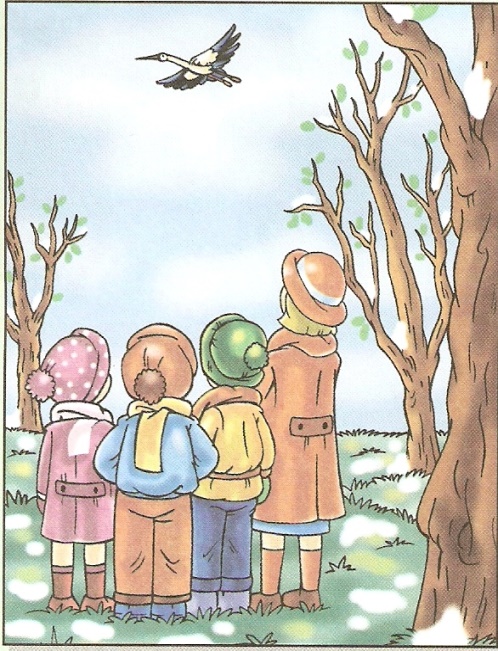 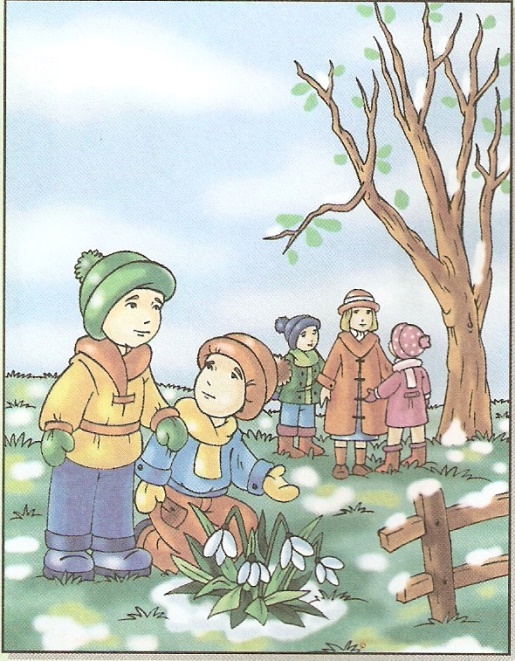 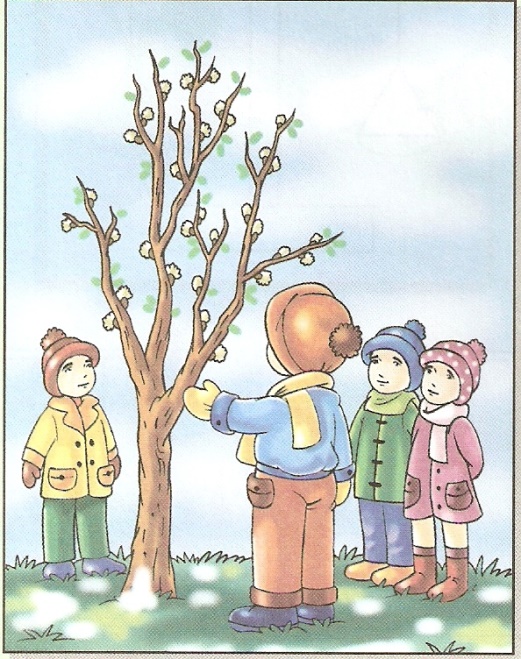 Pytanie do dzieci:Po czym jeszcze można poznać, że nadchodzi wiosna (topnienie śniegu, odpływanie kry, pąki na drzewach)?Jakie znasz kwiaty wiosenne (krokus, sasanka, zawilec, przebiśnieg, pierwiosnek)?Jakie ptaki przylatują na wiosnę (bociany, jeżyki, żurawie, skowronki)?Proponuję odszukanie filmu edukacyjnego „Pierwsze oznaki wiosny”- dostępne w Internecie- Obserwacja przez okno „I po tym można od razu poznać, że wiosna przyszła już”- wypowiedzi własne dziecka na temat widoku - zwracanie uwagi na poprawne formułowanie i sięganie do innych doświadczeń np. z lat poprzednich tj. widok tęczy, ogródek u babci…„Omiń kałużę” – zabawa ruchowa ćwicząca równowagę. Ułożone na podłodze przedmioty np. poduszeczki, kartki, części ubrania (wg inicjatywy własnej) imitują kałuże o różnych kształtach i wielkościach. Dziecko przekracza, omija lub przeskakuje „kałuże”. Dziecko, które „wpadło w błoto”, odchodzi na chwilę na bok, w wyznaczone miejsce, żeby się oczyścić i osuszyć (może być nawet łazienka). Potem wraca i włącza się do zabawy. Zabawę można powtórzyć kilka razy. Zasada Przypomnienie sobie jak wyglądają „bazie”- krótka charakterystyka np. „puszyste kotki” rosną po obu stronach gałązki, ale nie na tych samych wysokościach, im bliżej szczytu gałązki tym mniejszy jest „kotek”. „Pierwsze bazie” – wydzieranka z gazet i kolorowego papieru- doskonalenie małej motoryki. Czynności rodzica i dziecka:Dziecko przygotowuje swoje miejsce pracy i potrzebne materiały (papier biały, kolorowy, stare gazety, klej, nożyczki). Rodzic daje wydruk rysunku wazonu (następna strona dokumentu);Dziecko nakleja wzory wycięte lub wydarte z kolorowego papieru wewnątrz konturu wazonu. Może również wykorzystać do dekoracji dowolne obrazki czy fotografie ze starych gazet (wg inwencji własnej)Dziecko dorysowuje ołówkiem lub pisakiem kreski –gałązki do wazonu,
 w dowolnej ilości i różnej długości.Na pustych gałązkach z jednej i drugiej strony przyklejają kuleczki różnej wielkości wydarte z gazety. Pokolorujcie ramkę (może wspólnie z rodzicem).Po ukończeniu pracy dziecko posprząta ze stołu.Rodzicu można zaproponować, by dziecko zamiast gazet poszukało np. niewykorzystanych kiedyś naklejek, bibuły, pieczątek itp. Wszystko jest zależne od materiału dostępnego w domu i wyobraźni dziecka. Same bazie można też wykonać wykorzystując kulki plasteliny, masy solnej albo kawałków watki czy nawet płatków higienicznych!